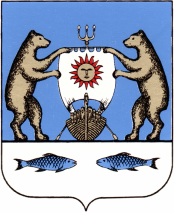 Российская Федерация Новгородская область Новгородский районСовет депутатовПанковского городского поселенияРЕШЕНИЕ01.03.2023 № 139р.п.ПанковкаО внесении изменений в решение Советадепутатов Панковского городского поселенияот 11.02.2016 №40 «Об утверждении Положенияоб условиях и порядке выплаты денежногопоощрения членам добровольной народнойдружины Панковского городского поселения,участвующим в охране общественного порядкана территории Панковского городского поселения»В соответствии с Федеральным законом от 06.10.2003 №131-ФЗ «Об общих принципах организации местного самоуправления в Российской Федерации», Федеральным законом от 02.04.2014 № 44-ФЗ «Об участии граждан в охране общественного порядка», Положением о добровольных формированиях по охране общественного порядка на территории Панковского городского поселения, утвержденным решением Совета депутатов Панковского городского поселения от 17.04.2013 № 81, Уставом Панковского городского поселения, Совет депутатов Панковского городского поселенияРЕШИЛ:1. Внести в решение Совета депутатов Панковского городского поселения от 11.02.2016 № 40 «Об утверждении Положения об условиях и порядке выплаты денежного поощрения членам добровольной народной дружины Панковского городского поселения, участвующим в охране общественного порядка на территории Панковского городского поселения» (далее – решение) следующие изменения:1.1. Наименование решения изложить в следующей редакции:«Об утверждении Положения об условиях и порядке материального стимулирования членов добровольной народной дружины Панковского городского поселения, участвующих в охране общественного порядка на территории Панковского городского поселения»;1.2 Пункт 1 решения изложить в следующей редакции:«1. Утвердить Положение об условиях и порядке материального стимулирования членов народной дружины Панковского городского поселения, участвующих в охране общественного порядка на территории Панковского городского поселения в прилагаемой редакции.».2. Настоящее решение вступает в силу с момента его официального опубликования.3. Опубликовать настоящее решение в газете «Панковский вестник» и разместить на официальном сайте Администрации Панковского городского поселения в информационно-телекоммуникационной сети «Интернет» по адресу: панковка-адм.рф.Глава Панковского городского поселения                                         А.С. ПетровПредседатель Совета депутатов Панковского городского поселения                                                     Г.И. ШенягинаУтвержденорешением Совета депутатовПанковского городского поселенияот 01.03.2023 № 139 Положениеоб условиях и порядке материального стимулирования членов добровольной народной дружины Панковского городского поселения, участвующих в охране общественного порядка на территории Панковского городского поселения1. Общие положения1.1. Положение об условиях и порядке материального стимулирования членов добровольной народной дружины Панковского городского поселения, участвующих в охране общественного порядка на территории Панковского городского поселения (далее - Положение) разработано в соответствии с Федеральным законом от 06.10.2003 №131-ФЗ «Об общих принципах организации местного самоуправления в Российской Федерации», Федеральным законом от 02.04.2014 № 44-ФЗ «Об участии граждан в охране общественного порядка» и определяет порядок и условия материального стимулирования деятельности членов добровольной народной дружины Панковского городского поселения за их участие в мероприятиях по охране общественного порядка на территории Панковского городского поселения.1.2. Материальное стимулирование членов добровольной народной дружины Панковского городского поселения осуществляется за счет средств бюджета Панковского городского поселения.1.3. Главным распорядителем средств бюджета Панковского городского поселения, осуществляющим расходование средств на материальное стимулирование членов добровольной народной дружины Панковского городского поселения, является Администрация Панковского городского поселения.2. Условия и порядок материального стимулирования деятельности членов добровольной народной дружины Панковского городского поселения2.1. Право на материальное стимулирование имеют народные дружинники, получившие удостоверения члена народной дружины установленного образца, участвующие в охране общественного порядка на территории Панковского городского поселения, без дисциплинарных взысканий со стороны командира народной дружины Панковского городского поселения (далее ДНД), в том числе в случаях:- неиспользования дружинником форменной одежды и (или) отличительных знаков дружинника во время дежурства;- поступления жалоб от граждан о неприятии соответствующих мер реагирования народным дружинником при нарушении порядка;- неисполнение народным дружинником законного поручения участковых уполномоченных полиции (сотрудников правоохранительных органов);- невыхода на дежурство по установленному графику, кроме случаев по болезни, подтвержденных справками медицинских учреждений.2.2. Расчет материального стимулирования осуществляется в зависимости от количества выходов на дежурство на основании табеля дежурств из расчета 250 (двести пятьдесят) рублей за каждый час дежурства каждому дружиннику ДНД.2.3. Командир ДНД является ответственным за учет времени нахождения дружинников на дежурстве. Табель дежурства ведется командиром народной дружины, согласно Приложению № 1. 2.4. Для обеспечения выплат материального стимулирования народным дружинникам командир народной дружины по итогам дежурства народных дружинников до 25 числа каждого месяца направляет на имя Главы Панковского городского поселения ходатайство о материальном стимулировании народных дружинников согласно Приложению № 2, согласованное с МО МВД России «Новгородский».К ходатайству прилагаются:- табель учета дежурств согласно Приложению №1;- копия паспорта или иного документа, удостоверяющего личность;- список народных дружинников, имеющих право на получение материального поощрения согласно Приложению №3;- копию документа, подтверждающего регистрацию в системе индивидуального (персонифицированного) учета;- копии свидетельства о постановке на учет в налоговом органе физического лица по месту жительства на территории РФ (ИНН);- согласие на обработку персональных данных согласно Приложению № 4;- заявление народного дружинника о перечислении материального стимулирования на счет, открытый в кредитной организации с указанием реквизитов и суммы, подлежащей выплате.2.5. Решение о материальном стимулировании народных дружинников принимается Главой администрации Панковского городского поселения. 2.5. Единовременная денежная премия выплачивается по ходатайству командира ДНД, согласно Приложению №5, в следующих случаях:- за однократную помощь в раскрытии преступлений и задержании лиц их совершивших, в сумме – 1000 (одна тысяча) рублей;- за однократное участие дружинника при пресечении и предупреждении нарушения общественного порядка, в размере – 500 (пятьсот) рублей.2.6. Ходатайство командира народной дружины о поощрении дружинников, направляется на имя Главы Панковского городского поселения не позднее 3 числа месяца, следующего за отчетным периодом.2.7. К ходатайству командира прилагается:- копию документа, удостоверяющего личность дружинника;- реквизиты лицевого счета для перечисления денежного выплаты;- копия индивидуального номера налогоплательщика (ИНН);- копию документа, подтверждающего регистрацию в системе индивидуального (персонифицированного) учета);- согласие на обработку персональных данных (Приложение № 4);- информация, подтвержденная в МО МВД России «Новгородский», послужившая основанием выплаты в соответствии с п.2.5. настоящего Положения.2.8. Командир народной дружины несет ответственность за достоверность и полноту представленных сведений о народных дружинниках.2.9. Глава Панковского городского поселения рассматривает ходатайство в течение 10 календарных дней со дня его поступления и принимает решение о материальном поощрении народных дружинников. 2.10. Выплата материального поощрения народным дружинникам осуществляется в течение 15 календарных дней со дня принятия распоряжения Администрации Панковского городского поселения о материальном поощрении народных дружинников в пределах финансового года путем перевода денежных средств на их лицевой счет, открытый в российской кредитной организации.». 2.11. Для стимулирования деятельности народных дружинников могут применятся следующие виды поощрения:а) объявление благодарности;б) награждение почетной грамотой;в) награждение ценным подарком.Меры материального поощрения могут оформляться ко Дню сотрудника органов внутренних дел Российской Федерации, в связи с юбилейными датами, в иных случаях, не противоречащих действующему законодательству, дружиннику, который состоит в списке дружинников не менее года и имеет при этом в среднем более 15 выходов на дежурство за 12 предыдущих месяцев. Обоснованием данного вида поощрения являются сводные табели учета дежурства дружинников.Приложение №1 к Положению об условиях и порядке материального стимулирования членов добровольной народной дружины Панковского городского поселения, участвующих в охране общественного порядка на территории Панковского городского поселенияТабель учета дежурств за ____________ 20__ годаПриложение №2 к Положению об условиях и порядке материального стимулирования членов добровольной народной дружины Панковского городского поселения, участвующих в охране общественного порядка на территории Панковского городского поселенияХодатайствоо материальном поощрении народных дружинниковВ целях материального стимулирования народных дружинников за успешное и добросовестное исполнение своих обязанностей по охране общественного порядка, предупреждению и пресечению правонарушений, в соответствии с Положением о материальном стимулировании  народных дружинников, участвующих в охране общественного порядка на территории Панковского городского поселения, прошу Вас выплатить материальное поощрение народным дружинникам в количестве _______ человек за _____ часов дежурства за ___ ___ период, на общую сумму __________ рублей за счет ассигнований, предусмотренных на материальное поощрение народных дружинников.           Приложение: список народных дружинников, имеющих право на получение материального поощрения на _____ листах в 1 экз.Командирнародной дружины                          ___________                               ________________                                                             подпись)                                              (Ф.И.О.)Согласовано:Начальник МО МВД России «Новгородский»                                   ____________                              _______________                                                               (подпись)                                           (Ф.И.О.)Приложение №3 к Положению об условиях и порядке материального стимулирования членов добровольной народной дружины Панковского городского поселения, участвующих в охране общественного порядка на территории                                                                                                                                                                                       Панковского городского поселения Списокнародных дружинников, имеющих право на получение материального поощрения в периодс ___________ 20____ г. по __________ 20___ г.

Командирнародной дружины                        ________________             ___________________________                                        (подпись)                                                                   (Ф.И.О.)Приложение №4 к Положению об условиях и порядке материального стимулирования членов добровольной народной дружины Панковского городского поселения, участвующих в охране общественного порядка на территории Панковского городского поселенияСогласие на обработку персональных данныхЯ, ___________________________________________________________,(Ф.И.О.)____________серия _____ № ______________ выдан ____________________ (вид документа, удостоверяющего личность)_________________________________________________________________,(когда и кем)__________________________________________________________________,настоящим даю свое согласие Администрации Панковского городского поселения, расположенной по адресу: 173526 Новгородская область, Новгородский район, р.п.Панковка, ул.Октябрьская, д.3, на обработку моих персональных данных и подтверждаю, что, принимая такое решение, я действую своей волей и в своих интересах.        Согласие дается мною для целей, связанных с проверкой документов, представленных в соответствии с Положением о материальном стимулировании членов Добровольной народной дружины Панковского городского поселения (далее -  Положение), и с поощрением единовременной денежной выплатой, и распространяется на персональные данные, содержащиеся в документах, представленных в соответствии с Положением.Я проинформирован(а) о том, что под обработкой персональных данных понимаются действия (операции) с персональными данными в рамках выполнения Федерального закона от 27 июля 2006 года №152-ФЗ «О персональных данных», конфиденциальность персональных данных соблюдается в рамках исполнения законодательства Российской Федерации.________________________________________   ____________________________________                (Ф.И.О.)         		          (подпись лица, давшего согласие).Приложение №5 к Положению об условиях и порядке материального стимулирования членов добровольной народной дружины Панковского городского поселения, участвующих в охране общественного порядка на территории Панковского городского поселенияХОДАТАЙСТВОо поощрении     	Командир Добровольной народной дружины ходатайствует о поощрении единовременной денежной выплатой _________________________________________________________________(ФИО гражданина представляемого к поощрению) за _________________________________________________________________( указать конкретные мероприятия)Приложение: документы, указанные в пункте 2.7. положения о материальном стимулировании членов Добровольной народной дружиныКомандир народной дружины          подпись                 ФИО№ п/пФ.И.О. члена народной дружиныОтметки о явках на дежурство по числам месяцаОтметки о явках на дежурство по числам месяцаОтметки о явках на дежурство по числам месяцаОтметки о явках на дежурство по числам месяцаОтметки о явках на дежурство по числам месяцаОтметки о явках на дежурство по числам месяцаОтметки о явках на дежурство по числам месяцаОтметки о явках на дежурство по числам месяцаОтметки о явках на дежурство по числам месяцаОтметки о явках на дежурство по числам месяцаОтметки о явках на дежурство по числам месяцаОтметки о явках на дежурство по числам месяцаОтметки о явках на дежурство по числам месяцаОтметки о явках на дежурство по числам месяцаОтметки о явках на дежурство по числам месяцаОтметки о явках на дежурство по числам месяцаОтметки о явках на дежурство по числам месяцаОтметки о явках на дежурство по числам месяцаОтметки о явках на дежурство по числам месяцаОтметки о явках на дежурство по числам месяцаОтметки о явках на дежурство по числам месяцаОтметки о явках на дежурство по числам месяцаОтметки о явках на дежурство по числам месяцаОтметки о явках на дежурство по числам месяцаОтметки о явках на дежурство по числам месяцаОтметки о явках на дежурство по числам месяцаОтметки о явках на дежурство по числам месяцаОтметки о явках на дежурство по числам месяцаОтметки о явках на дежурство по числам месяцаОтметки о явках на дежурство по числам месяцаОтметки о явках на дежурство по числам месяцаИтого отработано за месяцИтого отработано за месяц№ п/пФ.И.О. члена народной дружиныднейчасов№ п/пФ.И.О. народного дружинникаНомер и дата выдачи удостоверения народного дружинникаНомер и дата выдачи удостоверения народного дружинникаДежурство народных дружинниковДежурство народных дружинниковДежурство народных дружинниковДежурство народных дружинниковДежурство народных дружинниковДежурство народных дружинниковДежурство народных дружинниковДежурство народных дружинниковДежурство народных дружинниковДежурство народных дружинниковДежурство народных дружинниковДежурство народных дружинниковОбщее количество часов дежурства за истекший период текущего годаОбщее количество часов дежурства за истекший период текущего годаСумма материаль-ного поощрения (руб.)Сумма материаль-ного поощрения (руб.)Дата дежурства/к-во часовДата дежурства/к-во часовДата дежурства/к-во часовДата дежурства/к-во часовДата дежурства/ к-во часовДата дежурства/ к-во часовДата дежурства/ к-во часовДата дежурства/ к-во часовДата дежурства/ к-во часовДата дежурства/ к-во часовДата дежурства/ к-во часовДата дежурства/ к-во часов123